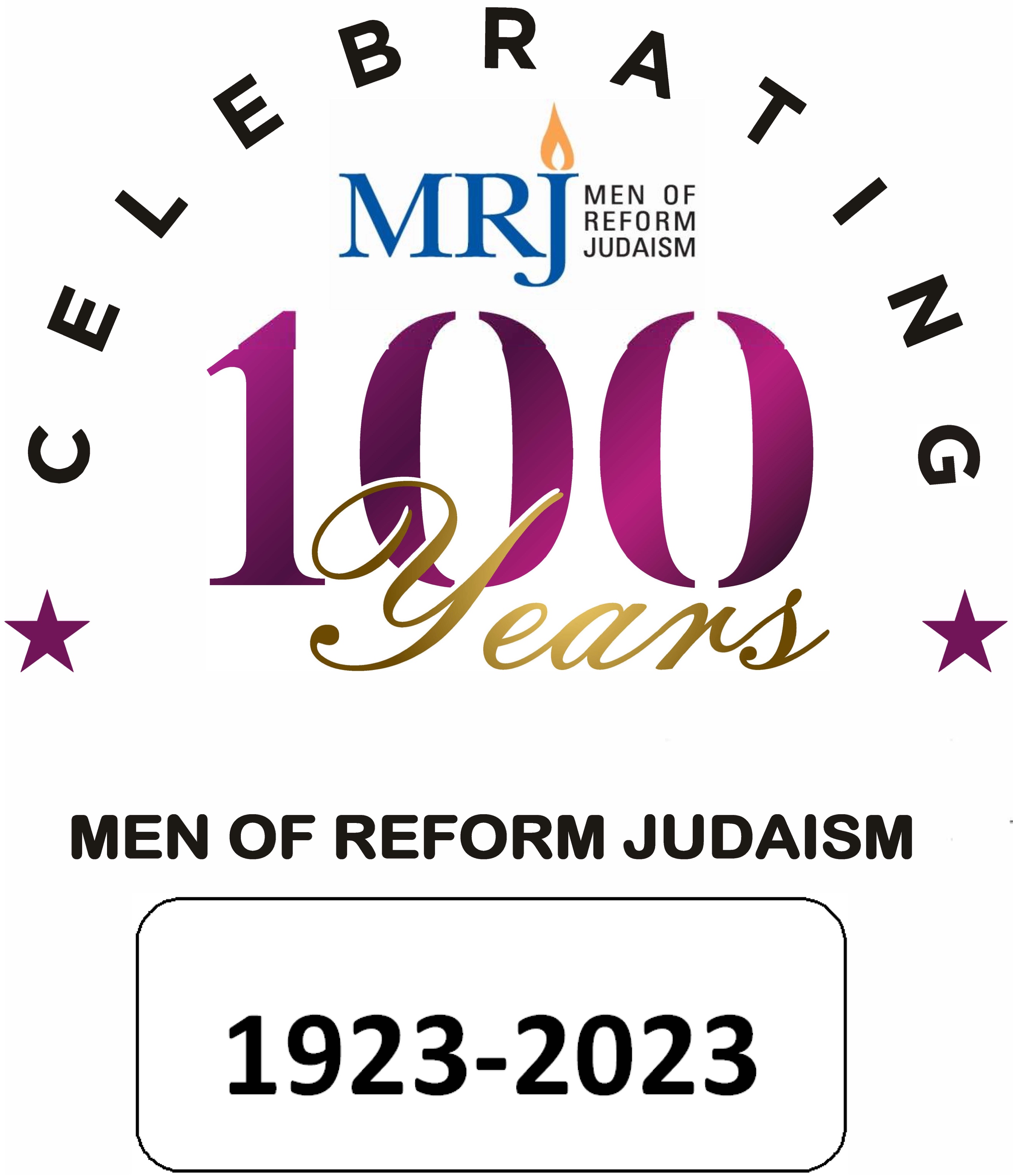 PROVIDENCE, RHODE ISLANDJune 23 -25, 2023Thursday 6/23 at “The Graduate”7 – 11PM meet and greet at hotel barFriday 6/24Breakfast on your own9:00am – Bus departs to Temple Beth-El9:30am – President’s welcome10:00am – Program: History: Indigenous Peoples. “Landback Movement” Guest Speaker Silvermoon LaRose, Assistant Director Tomaquaq Museum11:00am – Program: "American Irony: Religious Freedom & Slavery in Colonial Newport." Guest Speaker Keith Stokes12:00 noon lunch – 1:30pm Implicit Bias – (Newpoint Strategies)Breaktime 2:30 – 2:452:45pm implicit bias second session3:45pm Bus to hotel5:15pm Bus return to TBE5:45pm dinner at TBE7:00pm Shabbat services, Keynote: Rabbi Rick Jacobs, President, Union for Reform Judaism9:00pm vans return to hotel (or post-oneg)SaturdayBreakfast on your own9:00am Bus to TBE9:30am Torah study10:30am Shabbat morning services with congregation and Bar Mitzvah family12:00 noon lunch – Greetings and Proclamations with Rhode Island Governor Daniel McKee, Providence Mayor Brett Smiley, Sam Zurier on behalf of the RI Senate and Steve Howitt on behalf of the Mass. House.  1:00pm Presentation and Question & Answer session with Congressman Cicilline (The Congressman recently announced he will retire from Congress in June 2023) https://cicilline.house.gov/press-release/cicilline-to-lead-rhode-island-foundation2:00pm Awards presentation3:00pm Past-President’s panel/history4:30pm forum – What can we do for you? What do you need from us?5:15pm Bus to hotel7:00pm Saturday Evening dinner and Havdalah at the University Club9:30pm return to hotel/homeSundayAt “The Graduate” Hotel8:00am Breakfast at hotel9:00am business session finance/budgetElection of OfficersAll are welcome - (only Executive Council members may vote)*Speakers and programs are subject to change without notice